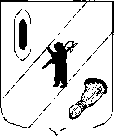 СОБРАНИЕ  ПРЕДСТАВИТЕЛЕЙГАВРИЛОВ-ЯМСКОГО  МУНИЦИПАЛЬНОГО  РАЙОНА РЕШЕНИЕОб утверждении соглашения о передаче части полномочий по дорожной деятельности Гаврилов-Ямского муниципального района Митинскому сельскому поселениюПринято Собранием представителейГаврилов-Ямского муниципального района 23.11.2023Руководствуясь частью 4 статьи 15 Федерального закона от 06.10.2003 № 131-ФЗ «Об общих принципах организации местного самоуправления в Российской Федерации», статьей 22 Устава Гаврилов-Ямского муниципального района Ярославской области, а также в целях эффективного исполнения полномочий, Собрание представителей Гаврилов-Ямского муниципального района РЕШИЛО:1. Утвердить соглашение о передаче части полномочий Гаврилов-Ямского муниципального района Митинскому сельскому поселению, предусмотренных:- пунктом 5 части 1 статьи 15 Федерального закона от 06.10.2003 №131-ФЗ «Об общих принципах организации местного самоуправления в Российской Федерации» - дорожная деятельность в отношении автомобильных дорог местного значения вне границ населенных пунктов в границах муниципального района, осуществление муниципального контроля на автомобильном транспорте, городском наземном электрическом транспорте и в дорожном хозяйстве вне границ населенных пунктов в границах муниципального района, организация дорожного движения и обеспечение безопасности дорожного движения на них, а также осуществление иных полномочий в области использования автомобильных дорог и осуществления дорожной деятельности в соответствии с законодательством Российской Федерации, в части осуществления дорожной деятельности (по содержанию автомобильных дорог) в отношении автомобильных дорог местного значения вне границ населенных пунктов в границах Митинского сельского поселения;- пунктом 5 части 1 статьи 14 Федерального закона от 06.10.2003 №131-ФЗ «Об общих принципах организации местного самоуправления в Российской Федерации» - дорожная деятельность в отношении автомобильных дорог местного значения в границах населенных пунктов поселения и обеспечение безопасности дорожного движения на них, включая создание и обеспечение функционирования парковок (парковочных мест), осуществление муниципального контроля на автомобильном транспорте, городском наземном электрическом транспорте и в дорожном хозяйстве в границах населенных пунктов поселения, организация дорожного движения, а также осуществление иных полномочий в области использования автомобильных дорог и осуществления дорожной деятельности в соответствии с законодательством Российской Федерации, в части осуществления дорожной деятельности (по содержанию автомобильных дорог) в отношении автомобильных дорог местного значения  в границах населенных пунктов Митинского сельского поселения (Приложение).2. Решение опубликовать в районной массовой газете «Гаврилов-Ямский вестник» и разместить на официальном сайте Администрации Гаврилов-Ямского муниципального района.3. Решение вступает в силу с момента официального опубликования.Глава Гаврилов-Ямского муниципального района                                                                                А.Б. Сергеичев  			                              	                   В.И. СеребряковПредседатель Собрания представителей                                                      А.А. Мазилов  Гаврилов-Ямского  муниципального района 			                    С.Б. Сергеичевот 23.11.2023 г. №  277СОГЛАШЕНИЕ №о передаче части полномочий по дорожной деятельности  Гаврилов-Ямского муниципального района  Митинскому сельскому поселению      г. Гаврилов-Ям                                                                                     «____»_________2023 г.В соответствии с частью 4 статьи 15 Федерального закона от 6 октября 2003 года № 131 - ФЗ «Об общих принципах организации местного самоуправления в Российской Федерации» Администрация Гаврилов-Ямского муниципального района (именуемая в дальнейшем - «Район»), в лице Главы Гаврилов-Ямского муниципального района Сергеичева Андрея Борисовича, действующего на основании Устава Гаврилов-Ямского муниципального района Ярославской области, с одной стороны и Администрация Митинского сельского  поселения (именуемая в дальнейшем - «Поселение»), в лице Главы Митинского сельского поселения Рамазанова Анвера Мужаидовича, действующего на основании Устава Митинского сельского поселения Гаврилов-Ямского муниципального района, с другой стороны, вместе именуемые «Стороны», заключили настоящее Соглашение (далее – Соглашение) о нижеследующем:Предмет соглашения1.1. Район передает Поселению часть полномочий по вопросам местного значения муниципального района, предусмотренные:- пунктом 5 части 1 статьи 15 Федерального закона от 06.10.2003 №131-ФЗ «Об общих принципах организации местного самоуправления в Российской Федерации» - дорожная деятельность в отношении автомобильных дорог местного значения вне границ населенных пунктов в границах муниципального района, осуществление муниципального контроля на автомобильном транспорте, городском наземном электрическом транспорте и в дорожном хозяйстве вне границ населенных пунктов в границах муниципального района, организация дорожного движения и обеспечение безопасности дорожного движения на них, а также осуществление иных полномочий в области использования автомобильных дорог и осуществления дорожной деятельности в соответствии с законодательством Российской Федерации, в части осуществления дорожной деятельности (по содержанию автомобильных дорог) в отношении автомобильных дорог местного значения вне границ населенных пунктов в границах Митинского сельского поселения;- пунктом 5 части 1 статьи 14 Федерального закона от 06.10.2003 №131-ФЗ «Об общих принципах организации местного самоуправления в Российской Федерации» - дорожная деятельность в отношении автомобильных дорог местного значения в границах населенных пунктов поселения и обеспечение безопасности дорожного движения на них, включая создание и обеспечение функционирования парковок (парковочных мест), осуществление муниципального контроля на автомобильном транспорте, городском наземном электрическом транспорте и в дорожном хозяйстве в границах населенных пунктов поселения, организация дорожного движения, а также осуществление иных полномочий в области использования автомобильных дорог и осуществления дорожной деятельности в соответствии с законодательством Российской Федерации, в части осуществления дорожной деятельности (по содержанию автомобильных дорог) в отношении автомобильных дорог местного значения  в границах населенных пунктов Митинского сельского поселения.1.2. Перечень автомобильных дорог приведен в приложении 3 к настоящему Соглашению.2. Права и обязанности сторон2.1. Район имеет право:2.1.1. Осуществлять контроль  за исполнением Поселением  переданных полномочий, а также за целевым использованием предоставленных финансовых средств (межбюджетных трансфертов)  в порядке, предусмотренном разделом 3 настоящего Соглашения;2.1.2. Требовать возврата суммы перечисленных финансовых средств (межбюджетных трансфертов) в случае неисполнения Поселением переданных  полномочий, предусмотренных разделом  1 настоящего Соглашения.2.2. Район обязан:2.2.1. Доводить в установленном порядке до Поселения уведомления о бюджетных ассигнованиях, передаваемых из бюджета Района бюджету Поселения, в размере определенном в разделе 3 настоящего Соглашения не позднее 10 рабочих дней после утверждения (внесения изменений) Решения о бюджете муниципального района на 2024 год и плановый период 2025 и 2026 годов.2.2.2. Передать Поселению в порядке, установленном разделом 3 настоящего Соглашения, финансовые средства (межбюджетные трансферты) на реализацию части  полномочий, предусмотренных разделом 1 настоящего Соглашения;2.2.3. Предоставлять Поселению информацию, необходимую для осуществления части  полномочий, предусмотренных разделом 1 настоящего Соглашения;2.3. Поселение имеет право:2.3.1. Осуществлять полномочия, предусмотренные разделом 1 настоящего Соглашения в пределах выделенных на эти цели финансовых средств. 2.3.2. На финансовое обеспечение переданных полномочий, предусмотренных разделом 1 настоящего Соглашения, за счет межбюджетных трансфертов предоставляемых Районом в порядке, предусмотренном разделом 3 настоящего Соглашения;2.3.3. Запрашивать у Района информацию, необходимую для осуществления полномочий, предусмотренных разделом 1 настоящего Соглашения;2.3.4. Приостановить на срок до 1 месяца, а по окончании указанного срока прекратить исполнение части полномочий, предусмотренных разделом 1 настоящего Соглашения, при непредставлении финансовых средств (межбюджетных трансфертов) из бюджета Района. 2.4. Поселение обязано:2.4.1. Осуществлять переданные полномочия, предусмотренные в разделе 1 настоящего Соглашения, в соответствии с требованиями действующего законодательства Российской Федерации, правовыми актами Ярославской области, Гаврилов-Ямского муниципального района Ярославской области.2.4.2. Обеспечивать целевое использование финансовых средств (межбюджетных трансфертов), предоставленных Районом, исключительно на осуществление части полномочий, предусмотренных разделом 1 настоящего Соглашения. 2.4.3. Согласовывать с Администрацией Района проект муниципального контракта (договора) на выполнение работ, связанных с содержанием автомобильных дорог;2.4.4. Предоставить в Администрацию Района следующие документы:- заявку на предоставление иного межбюджетного трансферта в произвольной форме с указанием запрашиваемого объема  финансовых средств;- копию муниципального контракта (договора) на выполнение работ, связанных с содержанием автомобильных дорог;- копию акта (актов)  выполненных работ;- копию отчета о фактически выполненных работах.2.4.5. Рассматривать и принимать решения по обращениям, касающимся исполнения полномочий, предусмотренных разделом 1 настоящего Соглашения.2.4.6. Принимать необходимые правовые акты с целью исполнения переданных полномочий.3. Порядок предоставления финансовых средств(иных межбюджетных трансфертов)3.1. Финансовые средства, необходимые для исполнения переданных по настоящему Соглашению полномочий предоставляются Районом Поселению в форме межбюджетных трансфертов  в размере:  2 588 074 руб. 00 коп. (Два миллиона пятьсот восемьдесят восемь тысяч семьдесят четыре руб. 00 коп.). 3.2. Порядок определения ежегодного объема и объем межбюджетных трансфертов, необходимых для осуществления передаваемых полномочий, предусмотренных разделом 1 настоящего Соглашения, определен в приложении 1.3.3. Поселение не вправе использовать финансовые средства, выделяемые на осуществление переданных полномочий на другие цели.В случае нецелевого использования межбюджетные трансферты подлежат возврату в бюджет Района.3.4. Поселение ежеквартально до 15 числа месяца, следующего за отчетным кварталом,  представляет отчет об  использовании финансовых средств (межбюджетного трансферта) согласно приложению 2.4. Контроль за осуществлением полномочий4.1. Район осуществляет контроль за исполнением переданных  полномочий.  4.2. При обнаружении фактов ненадлежащего осуществления (или неосуществления) Поселением переданной ему части полномочий, Район назначает комиссию для составления соответствующего протокола (акта). Поселение должно быть письменно уведомлено об этом не позднее, чем за 3 дня до начала работы соответствующей комиссии, и имеет право направить своих представителей для участия в работе комиссии.5. Срок действия соглашения 5.1. Срок действия настоящего соглашения с 01.01.2024 по 31.12.2024.5.2. Настоящее Соглашение вступает в силу после утверждения его условий решениями Собрания представителей Гаврилов-Ямского муниципального района и Муниципального Совета Митинского сельского поселения и официального опубликования. 5.3. Действие настоящего Соглашения может быть прекращено досрочно:5.3.1. По соглашению сторон;5.3.2. В одностороннем порядке в случае:- изменения действующего законодательства;- неисполнения или ненадлежащего исполнения одной из Сторон своих обязательств в соответствии с Соглашением;- если их осуществление становится невозможным, либо при сложившихся условиях эти полномочия могут быть наиболее эффективно осуществлены органами местного самоуправления Района самостоятельно.5.4. Уведомление о расторжении настоящего соглашения в одностороннем порядке направляется второй Стороне, не менее чем за месяц до планируемой даты расторжения настоящего Соглашения.6. Ответственность сторон6.1. Стороны несут ответственность за неисполнение или ненадлежащее исполнение обязательств по настоящему Соглашению в соответствии с действующим законодательством РФ.6.2. Установление факта ненадлежащего осуществления (или неосуществления) Поселением переданных ему полномочий является основанием для одностороннего расторжения Соглашения. Расторжение Соглашения влечет за собой возврат перечисленных финансовых средств (межбюджетных трансфертов), в 3-дневный срок с момента подписания Соглашения о расторжении (получения письменного уведомления о расторжении Соглашения).  6.3. В случае неисполнения Районом вытекающих из настоящего Соглашения обязательств по финансированию переданных Поселению полномочий, Поселение вправе требовать уплаты неустойки в размере 0,01 % от суммы межбюджетного трансферта за отчетный год.  6.4. В случае ненадлежащего исполнения Поселением полномочий, переданных в соответствии с разделом 1 настоящего Соглашения, Район вправе требовать возмещение убытков в соответствии с действующим законодательством.  7. Заключительные положения7.1. Настоящее Соглашение составлено в двух экземплярах по одному для каждой из сторон,  имеющих одинаковую юридическую силу.7.2. Изменения и дополнения к настоящему соглашению должны совершаться в письменном виде за подписью обеих сторон, кроме случаев предусмотренных настоящим Соглашением.7.3. Все споры и разногласия, возникающие из данного Соглашения, подлежат разрешению в порядке, установленном действующим законодательством РФ.8. Юридические адреса и подписи сторонПриложение 1 к Соглашению о передаче  части полномочийПорядок определения ежегодного объема и объем межбюджетных трансфертов, необходимых для осуществления передаваемых полномочий на 2024 год  (утвержденные решением Собрания представителей Гаврилов-Ямского муниципального района от «___» _______ 2023 №___) и решением Муниципального Совета Митинского сельского поселения  от «___»____________ 2023  № ___)Расчет размера  финансовых средств на содержание дорог осуществляется по  формуле: А сод. = Н прив. сод. x L х К сод., где:- А  сод. - размер ассигнований из бюджета Гаврилов-Ямского муниципального района на выполнение работ по содержанию дорог каждой категории (тыс. рублей);- Н прив. сод. - приведенный норматив финансовых затрат на работы по содержанию дорог каждой категории  ( тыс . рублей);- L - протяженность дорог каждой категории на 1 января года, предшествующего планируемому периоду, по данным государственного статистического наблюдения, с учетом ввода объектов строительства и реконструкции,  предусмотренного в течение года, предшествующего планируемому  (км);- К сод. - поправочный коэффициент, применяемый при расчете размера ассигнований бюджета Гаврилов-Ямского муниципального района на содержание дорог на очередной финансовый год и плановый период, установленный постановлением Администрации Гаврилов-Ямского муниципального района.Асод1=104,06*45,461*0,22=1 040 748 руб. 00 коп.Асод2=109,26*31,996*0,22= 769 094 руб. 00 коп.Поправочный коэф. = 1,43Объем межбюджетных трансфертов на передачу части полномочий на 2024 год составляет:Приложение 2к Соглашению о передаче части полномочий ОТЧЕТ об  использовании межбюджетного трансферта по состоянию на ________________________.                                           (руб.)Глава Митинского сельского поселения:Исполнитель:Приложение 3к Соглашению о передаче части полномочий ПЕРЕЧЕНЬ автомобильных дорог в границах населенных пунктов поселенияУтвержденоРешением Собрания представителейГаврилов-Ямского муниципального районаот «____» _________ 2023 г. №______УтвержденоРешением Муниципального СоветаМитинского сельского поселенияот «____» _________ 2023 г. № ______Администрация поселенияАдминистрация Митинского сельского поселения Место нахождения: 152230,Гаврилов-Ямский район, с. Митино, ул. Клубная, д.1Телефон (48534) 3-41-30, 3-41-39 ИНН 7616007373/КПП 761601001Платежные реквизиты:Номер казначейского счета: 03100643000000017100 ОТДЕЛЕНИЕ ЯРОСЛАВЛЬ БАНКА РОССИИ//УФК по Ярославской области г. ЯрославльЕдиный казначейский счет: 40102810245370000065  БИК 017888102УФК по Ярославской области (УФАГЯМР, Администрация Митинского сельского поселения, л/с 04713002450) ОГРН 1057601584204 ОКТМО 78612450 Администрация района  Администрация Гаврилов-Ямского    муниципального района Глава Гаврилов-Ямского  муниципального района   ___________________ А.Б. Сергеичев                  М.П.Глава Митинского сельскогопоселения__________________А.М. Рамазанов                    М.П. Администрация района  Администрация Гаврилов-Ямского    муниципального района Глава Гаврилов-Ямского  муниципального района   ___________________ А.Б. Сергеичев                  М.П.№п/пНаименование полномочийСумма (руб.)1.Содержание автомобильных дорог местного значения в границах Митинского сельского поселения2 588 074,00ИТОГО:2 588 074,00Глава Митинского сельского поселения________________  А.М. РамазановГлава Гаврилов-Ямского   муниципального района___________________ А.Б. Сергеичев  Наименование мероприятий Поступило средств на отчетную дату (с начала года) Израсходовано средств (с начала года)Остаток средств на отчетную дату Причина образования остатка ПЕРЕЧЕНЬ автомобильных дорог вне границ населенных пунктов поселенияПЕРЕЧЕНЬ автомобильных дорог вне границ населенных пунктов поселенияПЕРЕЧЕНЬ автомобильных дорог вне границ населенных пунктов поселения№ п/пНаименование автодорогипротяженность (км)МИТИНСКОЕ сельское поселение11Р79-д.Панино 0,32а/д «Стогинское-Федчиха-Путилово» -д. Илькино 0,23а/д «Ульяново-Пасынково»-д.Исаково 0,34д.Ульяново-д.Матвейка 0,55д.Ульяново- д.Чайкино 1,766от а/д "Ульяново-Чайкино"- д.Листопадка271Р79-д.Никола-Пенье 28д.Никола-Пенье-д.Калюбаиха»1,29«дЧайкино-д.Высоцкое-д.Тарусино»2,194101Р79-д.Вакуриха 1111Р79-д.Абращиха 0,112а/д «Ульяново-Митино» от д.Артемиха-д.Пыполово 213д.Попылово-д.Дружиниха 1141Р79- д.Меленки 1,415а/д «Ульяново-Митино»-.д.Алешково0,516а/д «Ульяново-Митино»-д.Максимка0,317д. Матвейка-д. Жманка2,01418а/д «Ульяново-Митино»-д.Внуково0,519д.Сеньково-д.Семендяево 1,520д.Сеньково-д.Холычево1,25521д.Сеньково-д.Бараки122Остров-Слобода1,66323а/д «Остров-Слобода»- д.Мякишево1,98124а/д «Остров-Слобода»-д.Гришино0,9225с.Остров-д.Насакино0,326с.Митино-д.Большое Панино1,05227д.Большое Панино-д.Воронино428а/д «Гаврилов-Ям-Пружинино»-д.Балахнино0,329а/д Большае Панино-д.Новоселки.2,4330д.Грудцино – д.Ескино3,931от а/д «Ульяново-Пасынково» (регионального значения») до  пос. «Малиновые Рассветы»0,332Ульяново-Пасынково-Жманка1,633а/д «Чайкино-д.Калюбаиха- д.Тарусино»- а/д «1Р79-д.Никола-Пенье»2,534Разворотная площадка на автомобильной дороге "д.Ульяново-д.Чайкино" в районе д.Чайкино0,1535Разворотная площадка в с.Никитское0,15Итого Митинское сельское поселение вне границ населенных пунктов44,269№ п/пНаименование автодорогиПротяженность (км)МИТИНСКОЕ сельское поселение1д. Большое Панино0,62д. Балахнино0,553д. Бараки0,394д. Вакуриха, ул. Центральная0,285д. Внуково0,46д. Абращиха, ул. Южная0,397д. Алешково, ул. Дачная0,2088д. Артёмиха, ул. Северная0,539д. Воронино0,410д. Высоцкое, ул. Дачная0,2711д. Гришино0,612д. Дружиниха, ул. Дачная0,213д. Калюбаиха, ул. Набережная0,3314д. Листопадка, ул. Лесная0,6615д. Максимка, ул. Богородская0,516д. Матвейка, ул. Новая0,417д. Меленки, ул. Залесная0,44818д. Михалково0,73319д. Мякшево0,4220д. Насакино0,4421с. Никитское0,66722с. Никола-Пенье,ул. Набережная0,84323д. Новосёлки0,624д. Пыполово, ул. Солнечная0,1525д. Путилово, ул. Речная1,0726д. Слобода0,827д. Тарусино, ул. Весёлая0,3228д. Тарусино, ул. Центральная0,4229д. Федчиха, ул. Дачная0,2830д. Холычево0,431д. Чайкино, ул. Набережная0,3332д. Жманка, ул. Лесная0,3233д. Илькино, ул. Подгорная0,3534д. Илькино, ул. Центральная0,3235д. Исаково, ул. Речная0,3636д. Кадищи, ул. Зелёная0,3237д. Кадищи, ул. Клубная0,238д. Кадищи, ул.Светлая0,2439с. Митино, ул. Дружная0,2640с. Митино, ул. Почтовая0,3241с. Митино, ул. Садовая0,2342с. Митино, ул. Запрудная0,2843с. Митино, ул. Клубная0,20944с. Митино, ул. Колхозная0,8545с. Митино, ул. Им Рыбачкова0,24646с. Митино, ул. Цветочная0,5747с. Митино, ул. Школьная0,1948с. Митино, ул. Центральная0,44149с. Осенево, ул. Зелёная0,1950с. Осенево, ул. Светлая0,3651с. Осенево, ул. Южная0,1452с. Осенево, ул. Клубная0,1153с. Осенево, Восточный переулок0,1954с. Осенево, ул. Набережная0,1155с. Осенево, ул. Подгорная0,2556с. Осенево, ул. Молодёжная0,1157с. Осенево, Торговый переулок0,19458с. Остров, ул. Школьная0,5459д. Панино, ул. Светлая0,2460д. Пасынково, ул. Лесная0,6161с. Пружинино, ул. Механизаторов0,32562с. Пружинино, ул. Молодёжная0,24763с.Пружинино, ул.Центральная1,32564с. Осенево, ул. Новая0,0765д. Селищи, ул. Лесная0,63266с. Стогинское, ул. Мологская0,43567д. Семендяево0,2868д. Сеньково0,4369с. Стогинское, ул. Южная0,2870с. Стогинское, ул. Набережная0,1771с. Стогинское, ул. Зелёная0,37772с. Стогинское, ул. Липовая0,62473с. Стогинское, ул. Центральная0,60474д. Ульяново, ул. Центральная0,5775д. Стрельниково0,2876с.Пружинино, ул.Южная0,85577с. Митино, ул. Клубная-20,1978с. Пружинино, ул. Центральная (до кладбища)0,27279с. Пружинино, ул. Центральная (Гринюк)0,41380с. Пружинино ул. Центральная (Левины)0,1781с. Стогинское ул. Новикова0,582с. Стогинское, ул. Центральная (въезд в село)0,11083с. Пружинино ул. Центральная-ул. Молодежная0,13584а/д "Ульяново-Митино"-ул. Центральная с. Пружинино0,385от а/д "Ульяново-Митино"-ул. Центральная с. Пружинино до кладбища с. Пружинино0,1586д. Путилово, ул. Речная участок дороги до д. 500,065Итого Митинское сельское поселение в границах населенных пунктов33,188